Albrechtova střední škola, Český  Těšín, příspěvková organizace, Tyršova 611/2, PSČ: 737 01  tel: 558 425 200   IČO: 00577235, bankovní  spoj.: KB Č.Těšín, č.ú. 9137791/0100, E-mail: skola@albrechtovastredni.cz___________________________________________________Firma :IREA medical s.r.o.Klidná 694/11736 01 HavířovIČ: 07692625		ObjednávkaObjednáváme u Vaší firmy dle Vaší cenové nabídky a předchozí dohody s p. Poštulkovou:pracovní oblečení pro žáky pro školní rok 2020/2021 dle přiloženého rozpisu (bez DPH 101 333,20 Kč)Způsob úhrady: fakturouMgr. Pavel Cieslar, ředitelV Českém Těšíně ………10. 7. 2020Potvrzení převzetí objednávky: Dne……………10.7.2020….…………………………Podpis…………………………….............IREA medical 	POTVRZENÍ PŘIJETÍ OBJEDNÁVKY Přijatý doklad č.Dodavatel:IREA medical s.r.o.i rea	736 01 HavířovKlidná 694111IČ: 07692625DIČ: CZ07692625Mobil: +420 731 44 33 12 E-mail: info@ireamedical.cz www.ireamedical.czObjednávka Č.:	202100051Přijatý doklad č.:Forma úhrady:	PříkazemDatum zápisu:	08.07.2020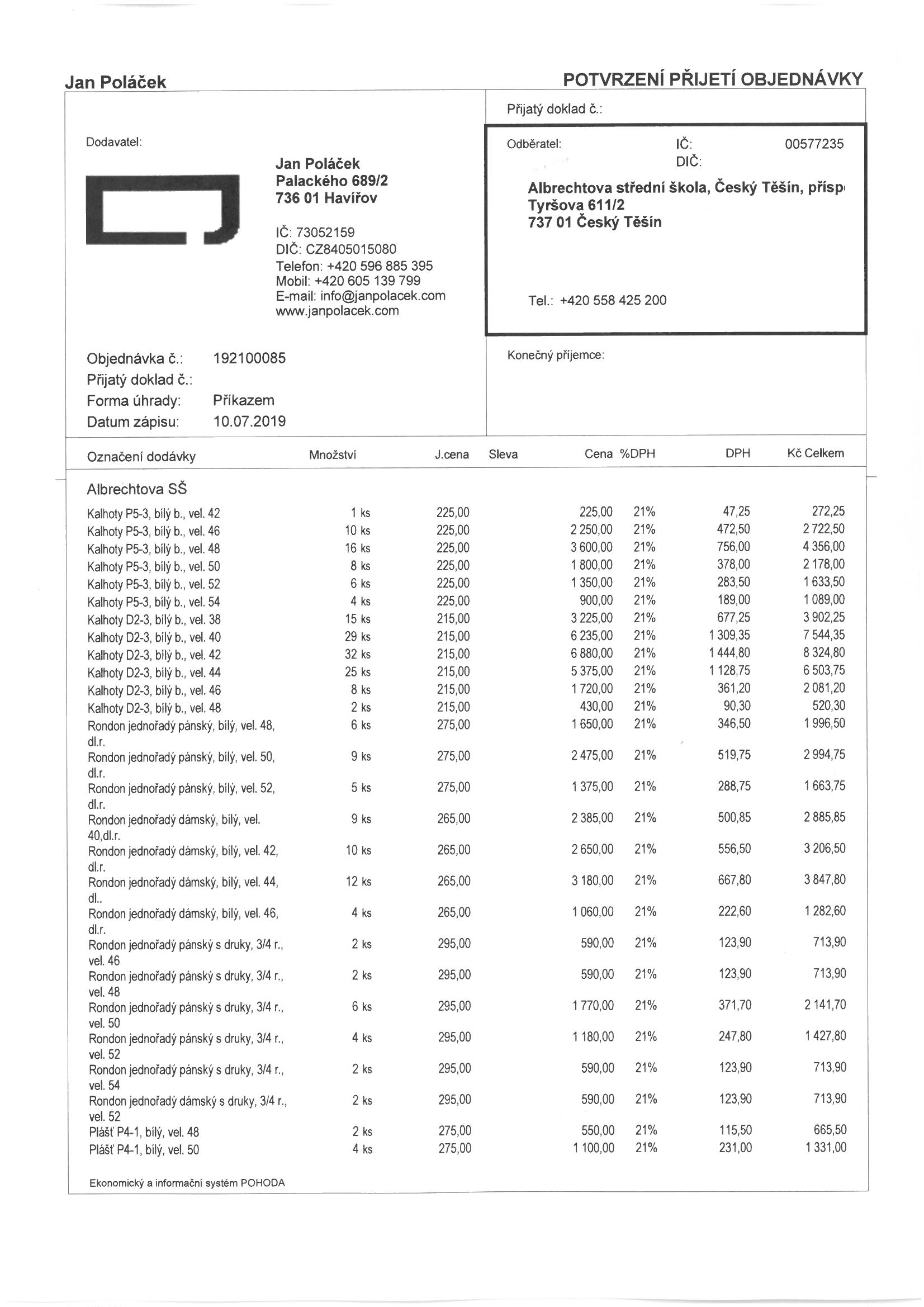 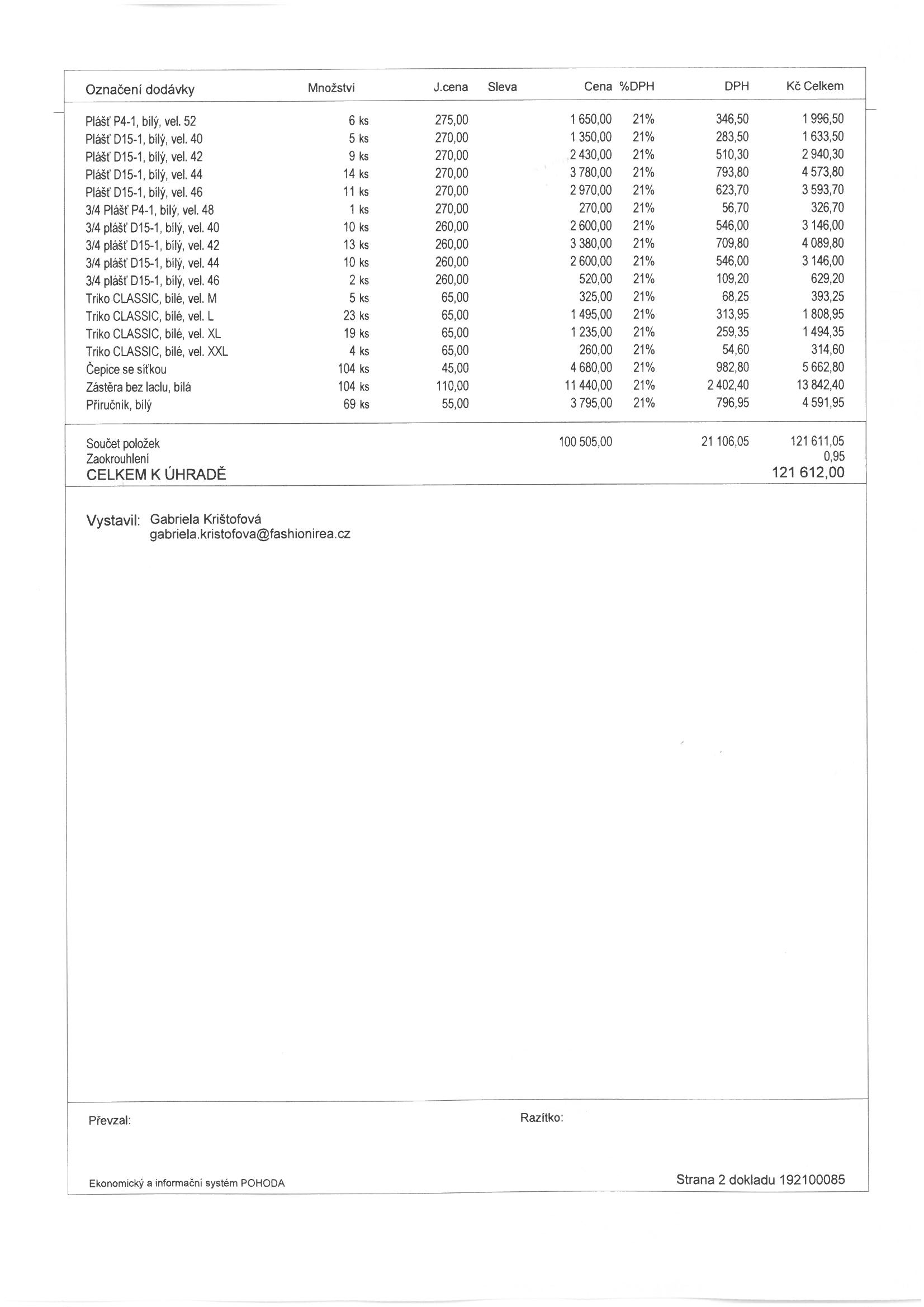 MnožstvíJ.cenaSleva	Cena %DPHSleva	Cena %DPHDPHKč Celkem2 ks239,70479,4021%100,67580,0710 ks239,702 397,0021%503,372 900,3712 ks239,702 876,4021%604,043 480,4411 ks239,702 636,7021%553,713190,417 ks239,701677,9021%352,362 030,265 ks239,701198,5021%251,69145D,193 ks239,70719,1021%151,01870,114 ks239,70958,8021%201,351 160,151 ks230,60230,6021%48,43279,0314 ks230,603 228,4021%677,963 906,3622 ks230,605 073,2021%1 065,376 138,5719 ks230,604 381,4021%920,095 301,4910 ks230,602 306,0021%484,262 790,2610 ks230,602 306,0021%484,262 790,265 ks230,601 153,0021%242,131 395,133 ks230,60691,8021%145,28837,082 ks230,60461,2021%96,85558,051 ks230,60230,6021%48,43279,031 ks230,60230,6021%48,43279,035 ks285,101425,5021%299,361724,86Rondon pánský jednořadý, bílý, vel. 48 Rondon pánský jednořadý, bílý. vel. 50 Rondon pánský jednořadý, bílý, vel. 52 Rondon dámský jednořadý, bilý, vel. 40 Rondon dámský jednořadý, bílý, vel. 42 Rondon dámský jednořadý, bílý, vel. 44 Rondon dámský jednořadý, bílý, vel. 46 Rondon dámský jednořadý, bílý, vel. 48 Rondon dámský jednořadý, bílý, vel. 50 Rondon dámský jednořadý, bílý, vel, 52 Rondon pánský jednořadý, 3/4 r., bílý, druky, vel. 50Rondon pánský jednořadý, 3/4 r., bílý, druky, vel. 52Rondon pánský jednořadý, 314 r., bílý, druky, vel. 54Rondon pánský jednořadý, 3/4 r., bílý, druky, vel. 567 ks285,101995,7421%419,102414,807 ks285,101 995,7021%419,102 414,802 ks285,10570,2021%119,74689,946 ks275,201 651,2021%346,751997,954 ks275,201100,8021%231,171331,977 ks275,201 926,4021%404,542 330,946 ks275,201651,2021%346,751997,953 ks275,20825,6021%173,38998,982 ks275,20550,4021%115,58665,981 ks275,20275,2021%57,79332,992 ks299,20598,4021%125,66724,065 ks299,201 496,0021%314,161810,165 ks299,201 496,0021%314,161810,166 ks299,201 795,2021%376,992 172,19Označení dodávkyMnožstvíJ.cenaSleva	Cena %DPHSleva	Cena %DPHDPHKč CelkemPlášť P4-1, bílý b., vel. 488 ks285,102 280,8021%478,972 759,77Plášť P4-1, bilý b., vel. 5012 ks285,103 421,2021%718,454139,65Plášť P4-1, bílý b., vel. 525 ks285,101 425,5021%299,361 724,86Plášť D15-1, bílý b., vel. 445 ks280,201401,0021%294,211 695,21Plášť D15-1, bílý b., vel. 465 ks280,201401,0021%294,211 695,21Plášť D15-1, bílý b., vel. 4814 ks280,203 922,8021%823,794 746,59Plášť D15-1, bilý b., vel. 509 ks280,202 521,8021%529,583 051,38Plášť 015-1, bilý b., vel. 523 ks280,20840,6021%176,531 017,13Plášť D15-1, bílý b., vel. 542 ks280,20560,4021%117,68678,083/4 plášt' P4-1, bílý, vel. 521 ks270,20270,2021%56,74326,943/4 plášt' D15-1, bilý, vel. 381 ks270,20270,2021%56,74326,943/4 plášť D15-1, bílý, vel. 405 ks270,201 351,0021%283,711634,713/4 plášť D15-1, bílý, vel, 4211 ks270,202 972,2021%624,163 596,363/4 plášť 015-1, bílý, vel. 442 ks270,20540,4021%113,48653,883/4 plášť D15-1, bílý, vel. 462 ks270,20540,4021%113,48653,883/4 plášt' D15-1, bílý, vel. 483 ks270,20810,6021%170,23980,833/4 plášť D15-1, bilý, vel. 502 ks270,20540,4021%113,48653,883/4 plášť D15-1, bílý, vel. 561 ks270,20270,2021%56,74326,94Triko CLASSIC, bílé, vel. M26 ks70,201 825,2021%383,292 208,49Triko CLASSIC, bílé, vel. L34 ks70,202 386,8021%501,232 888,03Triko CLASSIC, bílé, vel. XXL4 ks70,20280,8021%58,97339,77čepice se síťkou96 ks45,504 368,0021%917,285 285,28Zástěra bez ladu, bílá g.96 ks110,0010 560,0021%2 217,6012 777,60Příručnik, bílá72 ks55,303 981,6021%836,144 817,74Součet položek101 333,2021 279,97122 613,17Zaokrouhleni-0,17CELKEM K ŮHRADĚ122 613,00122 613,00Vystavil:	Gabriela KrištofováVystavil:	Gabriela Krištofovágabriela.kristofova@fashionirea.czgabriela.kristofova@fashionirea.czPřevzal:Razítko:Ekonomický a informační systém POHODAStrana 2 dokladu 202100051Strana 2 dokladu 202100051